Дата заполнения Напишите, пожалуйста, базовое образование:Напишите, пожалуйста, какие теоретические программы или семинары по психоанализу, групп-анализу и психоаналитической психотерапии вы посещали:Напишите, пожалуйста, опыт личной (групповой) психотерапии (с указанием сеттинга и квалификации психотерапевта или психоаналитика):•	Напишите, пожалуйста, проходили ли Вы супервизии - Отметьте какие: групповая					 пролонгированная, индивидуальная				 эпизодическаяНапишите, пожалуйста:- Количество часов супервизии. Сеттинг - - ФИО и квалификация супервизора - Напишите, пожалуйста, опыт работы с периодом:   психологом      психиатром      преподавателем психологии или психотерапии   Напишите, пожалуйста, когда Вы начали вести Психотерапевтическую практику (когда, вид психотерапии, сеттинг, в организации или частным образом).Напишите, пожалуйста, каким еще профессиональным сообществам Вы принадлежите или принадлежали. Выберите, пожалуйста, каким иностранными языками Вы владеете (свободно или со словарём). английский         немецкий             французский       итальянский        испанский            английский          другой                   Напишите, пожалуйста, откуда Вы узнали о специализации ОПП:Напишите, пожалуйста, почему Вы решили обучаться психоаналитической психотерапии и почему Вы выбрали программу ОПП.На собеседование с куратором принести, пожалуйста, оригиналы дипломов и сертификатов. Я даю своё согласие на обработку моих персональных данных, указанных в настоящей Анкете-заявлении в соответствии с требованиями Федерального закона от 27.07.2006 No152-ФЗ «О персональных данных». Я согласен получать информационные и рекламные рассылки по SMS и E-mail. Я подтверждаю, что все указанные в настоящей анкете данные верны. СПАСИБО ЗА ВНИМАНИЕ!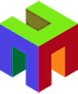 Институт Практической Психологии и Психоанализа+7 (495) 646 11 08+7 (495) 374 71 34info@psychol.ruhttps://psychol.ru/Анкета для прохождения интервью для поступления на специализацию по психоаналитической терапииАнкета для прохождения интервью для поступления на специализацию по психоаналитической терапииАнкета для прохождения интервью для поступления на специализацию по психоаналитической терапииЛичные данные:Фамилия: Имя: Отчество: Дата рождения: Личные данные:Фамилия: Имя: Отчество: Дата рождения: Адрес:Город: Ул.: Дом: Корпус /строение: Адрес:Город: Ул.: Дом: Корпус /строение: Контактные данные:Телефон дом.: Телефон моб.: Телефон моб.: e-mail: Гражданское состояние:Семейное положение: Дети: Гражданское состояние:Семейное положение: Дети: Возраст ребенка 1: Возраст ребенка 2: Возраст ребенка 3: 